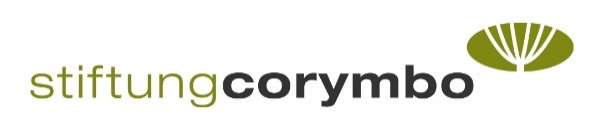 Feuille de projetLe ProjetLe ProjetTitre du projet  
Descriptif du projet Descriptif du projet Dates & événements, durée du projetLieu du projet (ville, région)Documents mis à disposition Budget de l’ensemble du projet en CHF:Somme demandée en CHFOrgane responsableOrgane responsableOrgane responsable
(Non de l’organisation, adresse, site Internet)Est-ce que l’organe responsable est exonéré d’impôts ?Lien vers le rapport annuel sur le site webProjets soutenus par Corymbo dans le passé ? ContactContactPersonne de contact 
(prénom, nom, fonction, tél., @)Responsable des finances
ou personne responsable de la collecte de fonds : (nom, tél., @)